EASTWOOD HIGH SCHOOL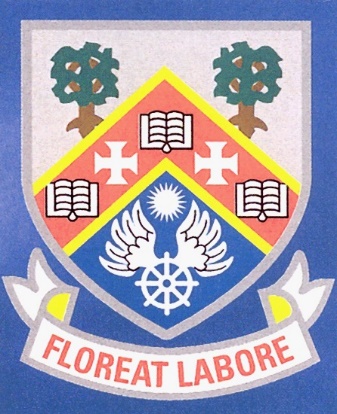 SCHOOL IMPROVEMENT PLAN 2023-24Our VisionThe whole school community works together to create an inclusive environment where everyone is treated equally, all young people thrive, and they develop the knowledge, skills and resilience required to achieve their full potential.Our ValuesRespectKindnessHonestyResponsibilitySCHOOL IMPROVEMENT PLAN 2023/24Our aim at Eastwood high school is to provide a high quality education based on inclusion and equality.This is a brief summary grid of priorities over a 3-year period. Priorities may span one, two or three years within this. Expected future improvement priorities will be reviewed and where appropriate revised based on annual self-evaluation activities. Identifiable priorities for future sessions may be fewer. School Improvement Priorities for 2023-241. To ensure effective leadership and approach to improvement.2. To ensure learning provision of the highest quality.3. To improve the levels of successes and achievements of all pupils.School Improvement Priorities for 2022-251. To ensure effective leadership and approach to improvement.2. To ensure learning provision of the highest quality.3. To improve the levels of successes and achievements of all pupils.Improvement Priority 1: To ensure effective leadership and approach to improvement.Improvement Priority 1: To ensure effective leadership and approach to improvement.Improvement Priority 1: To ensure effective leadership and approach to improvement.Improvement Priority 1: To ensure effective leadership and approach to improvement.Improvement Priority 1: To ensure effective leadership and approach to improvement.Improvement Priority 1: To ensure effective leadership and approach to improvement.Improvement Priority 1: To ensure effective leadership and approach to improvement.NIF Priority: P1, P2, P3, P4, P5NIF Priority: P1, P2, P3, P4, P5NIF Priority: P1, P2, P3, P4, P5QIs:  1.1, 1.2, 1.3, 1.4, 1.5QIs:  1.1, 1.2, 1.3, 1.4, 1.5QIs:  1.1, 1.2, 1.3, 1.4, 1.5QIs:  1.1, 1.2, 1.3, 1.4, 1.5NIF Drivers: School and ELC Leadership, Teacher and practitioner professionalism, Curriculum and assessment, School and ELC improvement.NIF Drivers: School and ELC Leadership, Teacher and practitioner professionalism, Curriculum and assessment, School and ELC improvement.NIF Drivers: School and ELC Leadership, Teacher and practitioner professionalism, Curriculum and assessment, School and ELC improvement.LIP – Expected Outcome / Impact: Everyone Attaining/Everyone Achieving/Excellent ExperiencesLIP – Expected Outcome / Impact: Everyone Attaining/Everyone Achieving/Excellent ExperiencesLIP – Expected Outcome / Impact: Everyone Attaining/Everyone Achieving/Excellent ExperiencesLIP – Expected Outcome / Impact: Everyone Attaining/Everyone Achieving/Excellent ExperiencesImpact & OutcomesActionPersonnelPersonnelTimescaleResourcesMonitoring & EvaluationMonitoring & EvaluationCurriculumAll stakeholders can articulate our curriculum rationale.Skills are identified which will then be incorporated into the BGE curriculum, ensuring our pupils are developing employability skills.An increase in the percentage of pupils agreeing (>69%) Review our curriculum rationale to take account of current education thinking, labour market information and CfE refreshed narrative.Undertake an audit of skills in the Broad General Education, ensuring that they reflect the context of our school communityLed by SLT and PTs working together with all teaching staff/pupils/parents & carersLed by SLT and PTs working together with all teaching staff/pupils/parents & carersAug 2023 – Apr 2024Ed Scot refreshed CfE NarrativeNational DebateHayward ReviewERC Curriculum: a vision for 2025Professional PT Subject GroupsPT DevSDSCLPL to support “why” and “what” of curriculum rationale.Consultation with staff/pupils/parents & carers.Seeking views at ELT meetings and Subject Groups.Focus groups with all stakeholders.Learner survey of enjoyment of school and having opportunities to influence what they learn.Consultation with staff/pupils/parents & carers.Seeking views at ELT meetings and Subject Groups.Focus groups with all stakeholders.Learner survey of enjoyment of school and having opportunities to influence what they learn.Staff LeadershipStaff recognise their role as leaders of learning within their classroom, department and across the schoolAspiring PT and DHT programmes will continue.Introduce leadership programme for classroom teachers.C McKenna/SLTMudd partnershipC McKenna/SLTMudd partnershipAug 2023 – June 2024Programme of CLPLProfessional readingStaff feedback through ongoing discussion and focus groups at the end of the year. Staff feedback through ongoing discussion and focus groups at the end of the year. Pupil LeadershipPupil voice is recognised as being listened to and having an impact on planning, and decision making.Set up a pupil leadership group, led by the Head Boy and Head Girl with all groups represented.Decide on the areas of focus by consulting with pupils. Feedback at assemblies.E Gordon/J Boulton-JonesE GordonE Gordon/J Boulton-JonesE GordonBy end Sept 2023By Dec 2023Time for meetings.Feedback at either year group or House assemblies.HGIOURSPupils will lead focus groups to evaluate the impact over the course of session.Pupils will lead focus groups to evaluate the impact over the course of session.Self – evaluation (pupils)Best practice will be identified leading to improvements in our school.Our Young Leaders of Learning will continue to look outwards to schools beyond ERC to share good practice.C MorrisC MorrisDec 2023/June 2024Time to visit other schoolsHGIOURSTime for pupils to meet in schoolFeedback will be provided by the other schools.Feedback will be provided by the other schools.Self – evaluation (staff)Improvements identified and implemented in S1/S2 Reporting & TrackingA working group will be set up to identify best practice in S1/S2 reporting which will be implemented next session.E GordonA Wynne - JonesE GordonA Wynne - JonesGroup set up by end of Sept 2023Time for meetingsRelevant readingTime for looking outwards.Staff and parents/carers will be consulted on proposed changes by Feb 2024Staff and parents/carers will be consulted on proposed changes by Feb 2024Improvement Priority 2: To ensure learning provision of the highest quality. Improvement Priority 2: To ensure learning provision of the highest quality. Improvement Priority 2: To ensure learning provision of the highest quality. Improvement Priority 2: To ensure learning provision of the highest quality. Improvement Priority 2: To ensure learning provision of the highest quality. Improvement Priority 2: To ensure learning provision of the highest quality. Improvement Priority 2: To ensure learning provision of the highest quality. Improvement Priority 2: To ensure learning provision of the highest quality. NIF Priority: P1, P3, P4, P5NIF Priority: P1, P3, P4, P5NIF Priority: P1, P3, P4, P5QIs:  2.1, 2.2, 2.3, 2.4, 2.5, 2.6, 2.7QIs:  2.1, 2.2, 2.3, 2.4, 2.5, 2.6, 2.7QIs:  2.1, 2.2, 2.3, 2.4, 2.5, 2.6, 2.7QIs:  2.1, 2.2, 2.3, 2.4, 2.5, 2.6, 2.7QIs:  2.1, 2.2, 2.3, 2.4, 2.5, 2.6, 2.7NIF Drivers: Teacher and practitioner professionalism, Curriculum and assessmentNIF Drivers: Teacher and practitioner professionalism, Curriculum and assessmentNIF Drivers: Teacher and practitioner professionalism, Curriculum and assessmentLIP – Expected Outcome / Impact: Everyone Attaining/Everyone Achieving/Excellent ExperiencesLIP – Expected Outcome / Impact: Everyone Attaining/Everyone Achieving/Excellent ExperiencesLIP – Expected Outcome / Impact: Everyone Attaining/Everyone Achieving/Excellent ExperiencesLIP – Expected Outcome / Impact: Everyone Attaining/Everyone Achieving/Excellent ExperiencesLIP – Expected Outcome / Impact: Everyone Attaining/Everyone Achieving/Excellent ExperiencesImpact & OutcomesActionPersonnelPersonnelTimescaleResourcesMonitoring & EvaluationMonitoring & EvaluationMonitoring & EvaluationLearning & TeachingTeachers will develop their knowledge and become lead learners in aspects of L&T.New Collegiate Learning Groups established.Sessions will be structured and will include time for development work.L BaillieL BaillieSept 2023Throughout sessionCollegiate time / In-service day.L Baillie will evaluate this by consulting with staff through questionnaires and focus groups.L Baillie will evaluate this by consulting with staff through questionnaires and focus groups.L Baillie will evaluate this by consulting with staff through questionnaires and focus groups.Growth MindsetIncrease learning resilience and independence in the BGE.Reduce learner anxiety and increase engagement and participation in lessons.Increase parental awareness of and engagement in Growth Mindset Strategies.Introduction of clearly designated “No Question Zones” in BGE lessons across the curriculum.Use the language of performance and learning zones consistently in lessons, including learning intentions.Use departmental/whole school Twitter to show parents Growth Mindset activities.Deliver a parental workshop.All staffR BrannanR DoddsAll staffR BrannanR DoddsDec 2023Dec 2023Throughout sessionCLPLIn-service timeCLPLDevelopment timeSurvey staff and pupils Dec 2023Staff and pupil focus groups Jan 2023Survey staff and pupils Dec 2023Staff and pupil focus groups Jan 2023Survey staff and pupils Dec 2023Staff and pupil focus groups Jan 2023Assessment & ModerationStaff feel more confident about assessing pupils using a wider variety of assessment strategies in the BGE.All curricular areas will identify one aspect of the Learning, Teaching & Assessment cycle that they wish to improve on.PTs will receive moderation CLPL.All teaching staff will engage in a moderation activity across ERC in Feb.L BaillieSubject GroupsPT SubjectL BaillieSubject GroupsPT SubjectSept 2023Oct 2023Feb 2024PT Subject Group MeetingsFeb In-servicePT Subject Group MeetingsFeb In-serviceERC Consultative Group will evaluate and identify next steps.ERC Consultative Group will evaluate and identify next steps.LiteracyImprove literacy levels within the BGERaising awareness of the importance of literacy across the curriculumParents/carers develop an understanding of Reading SchoolsImplementation of the Scottish Book Trust’s Reading Schools Project, aiming for Core AccreditationSet up staff and pupil leadership groups.Deliver CLPL session for staffEngage parents/carers in the Reading Schools Project by raising awareness and delivering twilight session.All staffL Brett (Coordinator)L BrettR BrannanAll staffL Brett (Coordinator)L BrettR BrannanCore Accreditation June 24May 2024Staff and pupil groups.Financial support for books/materials.Time during In-service day.Twitter/websiteStaff and pupil groups.Financial support for books/materials.Time during In-service day.Twitter/websiteParent and staff surveys May 23Pupil surveys by Sep 23Evidence submitted to the Scottish Book TrustFocus groupsParent and staff surveys May 23Pupil surveys by Sep 23Evidence submitted to the Scottish Book TrustFocus groupsDigitalLearning experiences for all pupils are further enriched by the effective use of digital technologies, in particular the new Activpanel 9 boards. Pupils have improved awareness of on-line safety and cyber securityStaff will be offered further CLPL training on the new Activpanel 9 boards. Work towards gaining the Digital Wellbeing AwardD. FairlieC McKennaC. KincaidD. FairlieC McKennaC. KincaidBy June 2024Time StaffTime StaffImprovement Priority 3: To improve the levels of successes and achievementsImprovement Priority 3: To improve the levels of successes and achievementsNIF Priority: P2, P3, P4, P5QIs: 3.1, 3.2, 3.3NIF Drivers: School and ELC leadership, Teacher and practitioner professionalism, Parent/carer involvement and engagement, School and ELC improvement, Performance information LIP – Expected Outcome / Impact:  Everyone Attaining/Everyone Achieving/Excellent ExperiencesImpact & OutcomesActionPersonnelTimescaleResourcesMonitoring & EvaluationExcellence & EquityEvery young person achieves the highest qualifications and the appropriate range of skills to allow them to succeed.The gap reduces for equity pupils in S4/S5/S6.Improved attainment in the senior phaseAttainment Groups focus on targeted pupils and equity groups. *PEFIntroduce Higher Team Meetings.Review our model of supported study to ensure it is targeted and focused on key groups with early intervention. *PEFPTs English & Maths focus on literacy & numeracy in BGE along with Cluster staff. *PEFImplement more flexible pathways for targeted young people. SCQF *PEFA Wynne-JonesN KierneyK SinclairA Wynne-Jones/N KierneyK SinclairK JamiesonR BrannanC MackisonCluster staffL Barrie/DHTsAs per school QA calendarBy October 2023PEF BudgetProfessional readingLooking outwards to other schoolsTime to meet with Cluster staffEnglish and Maths staffBy analysing tracking data/prelim data/final SQA resultsFocus groups on supported study & impact of targeted interventions.By analysing tracking data/standardised test results/Teacher Judgements/prelim Attendance/SLDRAn improvement in attendance from 91% to 94%and Positive school leaver destination statistics improved by 2%Work with DYW Support Worker, PTs Pupil Support & PT Dev to support pupil attendance and progress towards positive school leaver destinations. *PEFAll parents/carers receive attendance reports at specific times.G McGeoughA Wynne-JonesC McKennaA MacKinnonFrom August-June2023Oct 2023Dec 2023April 2023Monthly OFA MeetingsLiaise with partners re positive destinationsWork with local authority through positive pathways programmeAnalyse and track pupils through 16+ data and data hubDiscuss pupils at risk at monthly OFA meetings SLDR figures Ensure that all pupils from S4 have completed the SLD form in PSE/ interviews take placeWellbeingDeveloping young people’s strategies to allow them to stay in class.Improvement in pupil and staff wellbeingEstablish our Wellbeing Service in the school.Set up a wide range of groups and 1-1 support to provide early intervention, focusing on practical coping strategies.Provide support to staff for their wellbeing. W JenkinsA MacKinnonL CarswellFrom August 2023Timetabled GroupsStaff leaders.Professional reading.Financial supportStaff and pupil focus groups in term two to measure the impact of interventions.Parent/pupil surveys.Analysis of data for “out of class”Pre and post group work evaluations.House SystemOur new House system is integrated across all departments.Pupils develop a sense of community and enjoyment within their House.Timetable produced for House system, encompassing all departments.Implement a system for tracking wider achievementL BarrieHouse Working GroupL Barrie /E GordonPTs CurriculumPTs Pupil SupportFrom August 2023By Dec 2023Time during in-service day Aug 23Time for Houses working groupTime during in-service day Oct 23Pupil surveys and focus groups.Feedback from House/Vice CaptainsAnalysis of data collected